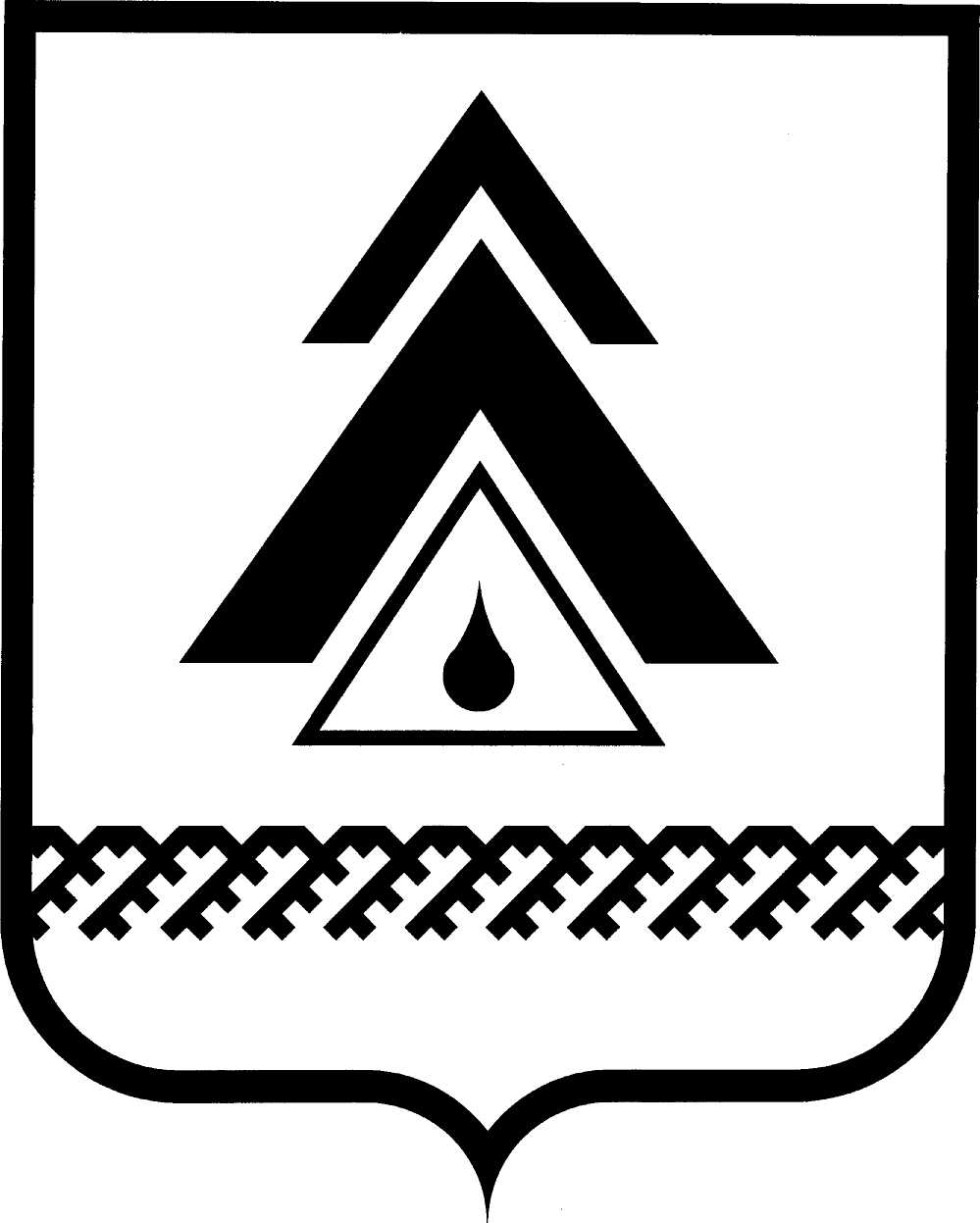 ДУМА НИЖНЕВАРТОВСКОГО РАЙОНАХанты-Мансийского автономного округа - ЮгрыРЕШЕНИЕО признании утратившими силу некоторых решений Думы районаВ целях приведения муниципальных правовых актов в соответствие с действующим законодательством  Дума районаРЕШИЛА: 1. Признать утратившими силу решения Думы района:от 29.11.2007 № 139 «О внесении изменения в решение Думы района от 18.04.2007 № 48 «Об утверждении Положения о порядке владения, пользования и распоряжения муниципальной собственностью муниципального образования Нижневартовский район»;от 07.03.2008 № 14 «О внесении дополнения в Положение о порядке владения, пользования и распоряжения муниципальной собственностью муниципального образования Нижневартовский район»;от 26.05.2008 № 55 «О внесении дополнения в Положение о порядке владения, пользования и распоряжения муниципальной собственностью муниципального образования Нижневартовский район».  2. Решение опубликовать в районной газете «Новости Приобья» и разместить на официальном веб-сайте администрации района.3. Решение вступает в силу после его официального опубликования. 4. Контроль за выполнением решения возложить на постоянную комиссию по бюджету, налогам, финансам и социально-экономическим вопросам Думы района (Н.А. Шляхтина).Глава района                                                                                          А.П. Пащенко                                                 от 25.04.2013г. Нижневартовск                                                            № 336        